დამტკიცებულია სსიპ - სამცხე- ჯავახეთის სახელმწიფოუნივერსიტეტის აკადემიური საბჭოს მიერ  სხდომის ოქმი №,    …..       წ.  დადგენილება №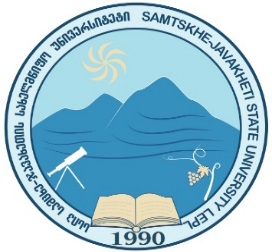 სსიპ - სამცხე-ჯავახეთის სახელმწიფო  უნივერსიტეტიI.ფაკულტეტის დასახელება:II. პროგრამის სახელწოდება:III. უმაღლესი აკადემიური განათლების საფეხური: (ბაკალავრიატი, მაგისტრატურა, დოქტორანტურა) IV. საგანმანათლებლო პროგრამის ტიპი:  (აკადემიური,  ძირითადი და/ან დამატებითი)V. სწავლების ენა: VI. მისანიჭებელი აკად. ხარისხი/კვალიფიკაცია:  (ქართული, ინგლისური)VII. პროგრამის მოცულობა:   ECTS (კრედიტი)VIII. პროგრამაზე დაშვების წინაპირობა:  IX. პროგრამის ხელმძღვანელი:  X. პროგრამის აკრედიტაცია: XI. პროგრამის მიზანი:XII. სწავლის შედეგი:(პროგრამას უნდა ჰქონდეს ნათლად ჩამოყალიბებული სწავლის შედეგები, რომლებიც შეესაბამება პროგრამის მიზნებს, რაც ასახული იქნება პროგრამის მიზნებისა და სწავლის შედეგების რუკაზე. აღნიშნული რუკა შეიძლება შემდეგი ცხრილის სახით გამოვსახოთ).XIII. პროგრამის სტრუქტურა, კრედიტები და სასწავლო გეგმა:XIV. სწავლის შედეგების რუკა  გაცნობა - 1;  გაღრმავება - 2;  განმტკიცება - 3.XV. სწავლის შედეგების შეფასებაXVI . დასაქმების სფერო: XVII. სტუდენტის სასწავლო საქმიანობის (დატვირთვა)  სტუდენტის სასწავლო საქმიანობა (დატვირთვა) მოიცავს:ლექციაზე  დასწრების/სამუშაო ჯგუფში მუშაობასლაბორატორიულ მეცადინეობასპრაქტიკულ მეცადინეობასდამოუკიდებელ მეცადინეობასსასწავლო/სამეცნიერო/საწარმოო პრაქტიკასგამოცდების (შუალედური და დასკვნითი) მომზადება- ჩაბარებასსაბაკალვრო/სამაგისტრო  ნაშრომის/პროექტის მომზადებასსასწავლო-სამეცნიერო ნაშრომის დაცვას და გამოსაქვეყნებლად მომზადებასშემოქმედებით პროექტზე მუშაობასსხვა დატვირთვას, რომლითაც მიიღწევა სწავლის შედეგებიXVIII . სტუდენტის შეფასებასაგანმანათლებლო პროგრამის სასწავლო კომპონენტების (გარდა კონცენტრაციისა და მოდულისა) სწავლის შედეგების მიღწევის შეფასება უნდა დასრულდეს იმავე სემესტრში, რომელშიც იგი ხორციელდებოდა. სასწავლო კომპონენტი არის ერთსემესტრიანი.ა. საგანმანათლებლო პროგრამის სასწავლო კომპონენტში (სასწავლო კურსი, პრაქტიკა, საბაკალავრო ნაშრომი ან სხვ.) და სამეცნიერო-კვლევით კომპონენტში (სამაგისტრო ნაშრომი) შეფასება ხორციელდება 100 ქულიანი სისტემით.ბ. სასწავლო კურსი ათვისებულად ითვლება, თუ სტუდენტის საბოლოო შეფასება ტოლია  ან მეტია 51%.შეფასების სისტემა უშვებს:ა)   ხუთი სახის დადებითი შეფასება:ა.ა) (A) ფრიადი – 91-100 ქულა;ა.ბ) (B) ძალიან კარგი – 81-90 ქულა;ა.გ) (C) კარგი – 71-80 ქულა;ა.დ) (D) დამაკმაყოფილებელი – 61-70 ქულა;ა.ე) (E) საკმარისი –  51-60 ქულა.ბ) ორი სახის უარყოფით შეფასება:ბ.ა) (FX) ვერ ჩააბარა – 41-50 ქულა, რაც ნიშნავს, რომ სტუდენტს ჩასაბარებლად მეტი მუშაობა სჭირდება და ეძლევა დამოუკიდებელი მუშაობით დამატებით გამოცდაზე ერთხელ გასვლის უფლება;ბ.ბ) (F) ჩაიჭრა – 40 ქულა და ნაკლები, რაც ნიშნავს, რომ სტუდენტის მიერ ჩატარებული სამუშაო არ არის საკმარისი და მას საგანი ახლიდან აქვს შესასწავლი.საგანმანათლებლო პროგრამების მიზნების, სწავლის შედეგების სპეციფიკის გათვალისწინებით შეფასების თითოეულ კომპონენტში განსაზღვრული უნდა იყოს მინიმალური კომპეტენციის ზღვარი, რომელიც არ უნდა იყოს 51 ქულაზე ნაკლები და 60 ქულაზე მეტი. დასკვნითი შეფასების მინიმალური კომპეტენციის ზღვრის ხვედრითი წილი არ უნდა აღემატებოდეს დასკვნითი შეფასების 60%-ს.4. საგანმანათლებლო პროგრამის სასწავლო კომპონენტში FX-ის მიღების ან ამ მუხლის მე-3 პუნქტით განსაზღვრული დადებითი შეფასების ვერმიღების შემთხვევაში, ინიშნება დამატებითი გამოცდა დასკვნითი გამოცდის შედეგების გამოცხადებიდან არანაკლებ 5 დღეში. სტუდენტის მიერ დამატებით გამოცდაზე მიღებულ შეფასებას არ ემატება დასკვნით შეფასებაში მიღებული ქულათა რაოდენობა. დამატებით გამოცდაზე მიღებული შეფასება არის დასკვნითი შეფასება და აისახება საგანმანათლებლო პროგრამის სასწავლო კომპონენტის საბოლოო შეფასებაში.6. სასწავლო კომპონენტში  სტუდენტის სემესტრული შეფასების ფორმებია:შუალედური შეფასება (ერთჯერადი ან მრავალჯერადი);დასკვნითი შეფასება.7. სასწავლო კომპონენტის შეფასების სისტემაში შეფასების ფორმებს  შორის ხვედრითი წილის განაწილება ხდება სასწავლო კომპონენტის სილაბუსით. ასევე სილაბუსით განისაზღვრება სასწავლო კომპონენტის შეფასების კომპონენტები, მეთოდები და კრიტერიუმები.8.  საბოლოო შეფასება გამოითვლება შუალედური და დასკვნითი შეფასებების დაჯამების საფუძველზე.9. დასკვნით გამოცდაზე გასვლის უფლება ეძლევა სტუდენტს, რომელსაც სილაბუსით გათვალისწინებული შუალედური შეფასების კომპონენტების მინიმალური კომპეტენციის ზღვარი/ზღვრები დაძლეული აქვს. შესაძლებელია შუალედური შეფასების მინიმალური კომპეტენციის ზღვრის მისაღწევად დასკვნით გამოცდამდე სტუდენტმა განმეორებით ჩააბაროს სილაბუსით გათვალისწინებული შუალედური კომპონენტები. 11. დოქტორანტურის საგანმანათლებლო პროგრამის ხანგრძლივობაა არანაკლებ 3 წელი და მისი სასწავლო კომპონენტი მოიცავს არაუმეტეს 60 კრედიტს.12. აკადემიური ხარისხის მისანიჭებლად წარდგენილი სამაგისტრო პროექტი/ნაშრომი, დისერტაცია ან შემოქმედებითი/საშემსრულებლო ნამუშევარი ან სხვა სამეცნიერო პროექტის/ნაშრომი უნდა შეფასდეს მთლიანობაში, ერთიანად - დასკვნითი შეფასებით, რომელიც მოიცავს უმაღლესი საგანმანათლებლო დაწესებულების მიერ განსაზღვრული პირების შეფასებებსა და დაცვაზე მიღებულ შეფასებას.12.1. სადოქტორო საფეხურის უმაღლესი საგანმანათლებლო პროგრამის მიზნების, სწავლის შედეგებისა და სპეციფიკის გათვალისწინებით, უნივერსიტეტი განსაზღვრავს, ხოლო სამაგისტრო საფეხურის უმაღლესი საგანმანათლებლო პროგრამის შემთხვევაში - უფლებამოსილია განსაზღვროს სამაგისტრო პროექტის/ნაშრომის, დისერტაციის ან შემოქმედებითი/საშემსრულებლო ნამუშევრის, ან სხვა სამეცნიერო პროექტის/ნაშრომის დაცვაზე სტუდენტის დაშვების წინაპირობები, რომელიც ითვალისწინებს სტუდენტის პროგრესიის პერიოდულ განმავითარებელ შეფასებებს.13. დოქტორანტის სასემინარო ნაშრომი ფასდება ასქულიანი სისტემით. სემინარის შეფასების კრიტერიუმები განისაზღვრება შესაბამისი სადოქტორო პროგრამით და სადისერტაციო საბჭოს დებულებით.14. დოქტორანტურის საგანმანათლებლო პროგრამის სასწავლო კომპონენტი უნდა შეფასდეს ამავე მუხლის მე-2 პუნქტით გათვალისწინებული სისტემით. 15. დოქტორანტურის საგანმანათლებლო პროგრამის სამეცნიერო-კვლევითი კომპონენტის (სადისერტაციო ნაშრომის) შეფასებისათვის გამოიყენება შეფასების შემდეგი სისტემა:ა)  ფრიადი (summa cum laude) – შესანიშნავი ნაშრომი;ბ) ძალიან კარგი (magna cum laude) – შედეგი, რომელიც წაყენებულ მოთხოვნებს ყოველმხრივ აღემატება;გ)  კარგი (cum laude) – შედეგი, რომელიც წაყენებულ მოთხოვნებს აღემატება;დ) საშუალო (bene) – საშუალო დონის ნაშრომი, რომელიც წაყენებულ ძირითად მოთხოვნებს აკმაყოფილებს;ე) დამაკმაყოფილებელი (rite) – შედეგი, რომელიც, ხარვეზების მიუხედავად, წაყენებულ მოთხოვნებს მაინც აკმაყოფილებს;ვ) არადამაკმაყოფილებელი (insufficient) – არადამაკმაყოფილებელი დონის ნაშრომი, რომელიც ვერ აკმაყოფილებს წაყენებულ მოთხოვნებს მასში არსებული მნიშვნელოვანი ხარვეზების გამო;ზ) სრულიად არადამაკმაყოფილებელი (sub omni canone) – შედეგი, რომელიც წაყენებულ მოთხოვნებს სრულიად ვერ აკმაყოფილებს.          ამ მუხლის ”ა”-”ე” პუნქტებით გათვალისწინებული შეფასების მიღების შემთხვევაში  დოქტორანტს ენიჭება დოქტორის აკადემიური ხარისხი. „ვ“ პუნქტით გათვალისწინებული შეფასების მიღების შემთხვევაში დოქტორანტს უფლება ეძლევა ერთი წლის განმავლობაში წარადგინოს გადამუშავებული სადისერტაციო ნაშრომი, ხოლო „ზ“ პუნქტით გათვალისწინებული შეფასების მიღების შემთხვევაში დოქტორანტი კარგავს იმავე სადისერტაციო ნაშრომის წარდგენის უფლებას.16. უნივერსიტეტი უფლებამოსილია სამაგისტრო და სადოქტორო საგანმანათლებლო პროგრამის მიზნების, სწავლის შედეგებისა და სპეციფიკის გათვალისწინებით, დაადგინოს სამეცნიერო-კვლევითი კომპონენტის შესრულების ვადები. დისერტაცია, სამაგისტრო პროექტი/ნაშრომი, შემოქმედებითი/საშემსრულებლო ნამუშევარი ან სხვა სამეცნიერო პროექტი/ნაშრომი უნდა შეფასდეს იმავე ან მომდევნო სემესტრში, რომელშიც სტუდენტი დაასრულებს მასზე მუშაობას.უნივერსიტეტი უფლებამოსილია, საგანმანათლებლო მიზნებიდან გამომდინარე მაგისტრატურის და დოქტორანტურის საგანმანათლებლო პროგრამების ფარგლებში განახორციელოს სწავლება-სწავლის პროცესი არასრული დატვირთვით.17. მაგისტრატურის საგანმანათლებლო პროგრამის სამეცნიერო-კვლევითი კომპონენტისათვის მე-2 მუხლის ,,ბ“ პუნქტის „ბ.ა“ ქვეპუნქტით გათვალისწინებული შეფასების მიღების შემთხვევაში მაგისტრანტს უფლება ეძლევა გადამუშავებული სამეცნიერო-კვლევითი კომპონენტი წარადგინოს მომდევნო სემესტრის განმავლობაში, ხოლო ამავე მუხლის ,,ბ“ პუნქტის „ბ.ბ“ ქვეპუნქტით გათვალისწინებული შეფასების მიღების შემთხვევაში მაგისტრანტი კარგავს იმავე ნაშრომის წარდგენის უფლებას.შეფასების ფორმები;შუალედური შეფასება (ერთჯერადი ან მრავალჯერადი)დასკვნითი შეფასება.შუალედური შეფასების და დასკვნითი შეფასების ჯამი წარმოადგენს საბოლოო შეფასებას.შეფასების კომპონენტები:ზეპირი / წერითი გამოცდა;ზეპირი / წერითი გამოკითხვა;პრაქტიკული / თეორიული სამუშაოსხვა   შეფასების მეთოდი:ტესტი;ესე;დემონსტრირება;პრეზენტაცია;დისკუსიში მონაწილეობა;პრაქტიკული / თეორიული დავალების შესრულება;სამუშაო ჯგუფში მონაწილეობა;კაზუსის ამოხსნა;იმიტირებულ პროცესში მონაწილეობა;ჯგუფური/ინდივიდუალური პროექტი;სხვ.XIX. სწავლების მეთოდები (სასწავლო კურსის/მოდულის სწავლის შედეგების მიღწევისათვის შემუშავებულია სწავლების ადეკვატური მეთოდები).ლექცია;სამუშაო ჯგუფში მუშაობა;სემინარი;ელექტრონული რესურსით სწავლება;ელექტრონული სწავლება;ლაბორატიული სამუშაო;სასწავლო პრაქტიკა;საწარმოო პრაქტიკა;სხვ.სწავლებისა და სწავლის მეთოდების სწავლის შედეგებთან შესაბამისობის რუკა H (high) – მაღალი M (medium) – საშუალო L (low) – დაბალიმაგალითად: (ცხრილში მიუთითეთ შესაბამისი მეთოდები)XX. ინფორმაცია  საგანმანათლებლო  პროგრამის განხორციელებისათვის აუცილებელი ადამიანური რესურსების შესახებ.(ინფორმაცია იმ პერსონალის შესახებ რომლებიც საგანმანათლებლო პროგრამაში განსაზღვრული სასწავლო კურსების/მოდულების წარმართვაში მონაწილეობენ).XXI ინფორმაცია საგანმანათლებლო პროგრამის განხორციელებისათვის აუცილებელი მატერიალური რესურსების შესახებ.XXII. სწავლის გაგრძელების შესაძლებლობაXXIII. პროგრამის განხორციელებისა  და განვითარებისათვის საჭირო ბიუჯეტისწავლის შედეგებიცოდნა და გაცნობიერებაუნარიპასუხისმგებლობა და ავტონომიურობაპროგრამის მიზნებიპროგრამის სწავლის შედეგი 1 პროგრამის სწავლის შედეგი 2 პროგრამის სწავლის შედეგი 3პროგრამის სწავლის შედეგი 4 პროგრამის სწავლის შედეგი 5 პროგრამის სწავლის შედეგი 6აბგ№სასწავლო კურსის დასახელებაკურსის   ტიპიECTS  კრედიტისულ  საათების  რაოდენობასაათების განაწილებასაათების განაწილებასაათების განაწილებასაათების განაწილებასაათების განაწილებასაათების განაწილებაშემოდგომის სემესტრიგაზაფხულის სემესტრილექტორი  /  ლექტორებიდაშვების  წინაპირობა№სასწავლო კურსის დასახელებაკურსის   ტიპიECTS  კრედიტისულ  საათების  რაოდენობასაკონტაქტო საათებისაკონტაქტო საათებისაკონტაქტო საათებისაკონტაქტო საათებისაკონტაქტო საათებიდამოუკიდებელი მუშაობაშემოდგომის სემესტრიგაზაფხულის სემესტრილექტორი  /  ლექტორებიდაშვების  წინაპირობა№სასწავლო კურსის დასახელებაკურსის   ტიპიECTS  კრედიტისულ  საათების  რაოდენობალექციასამუშაო ჯგუფი / პრაქტიკულილაბორატორიულიპრაქტიკაშუალედური/  დასკვნითი გამოცდებიდამოუკიდებელი მუშაობაშემოდგომის სემესტრიგაზაფხულის სემესტრილექტორი  /  ლექტორებიდაშვების  წინაპირობა123456789101112131415თავისუფალი სავალდებულო სასწავლო კურსებითავისუფალი სავალდებულო სასწავლო კურსებითავისუფალი სავალდებულო სასწავლო კურსებითავისუფალი სავალდებულო სასწავლო კურსებითავისუფალი სავალდებულო სასწავლო კურსებითავისუფალი სავალდებულო სასწავლო კურსებითავისუფალი სავალდებულო სასწავლო კურსებითავისუფალი სავალდებულო სასწავლო კურსებითავისუფალი სავალდებულო სასწავლო კურსებითავისუფალი სავალდებულო სასწავლო კურსებითავისუფალი სავალდებულო სასწავლო კურსებითავისუფალი სავალდებულო სასწავლო კურსებითავისუფალი სავალდებულო სასწავლო კურსებითავისუფალი სავალდებულო სასწავლო კურსებიძირითადი სწავლის სფეროს სავალდებულო სასწავლო კურსებიძირითადი სწავლის სფეროს სავალდებულო სასწავლო კურსებიძირითადი სწავლის სფეროს სავალდებულო სასწავლო კურსებიძირითადი სწავლის სფეროს სავალდებულო სასწავლო კურსებიძირითადი სწავლის სფეროს სავალდებულო სასწავლო კურსებიძირითადი სწავლის სფეროს სავალდებულო სასწავლო კურსებიძირითადი სწავლის სფეროს სავალდებულო სასწავლო კურსებიძირითადი სწავლის სფეროს სავალდებულო სასწავლო კურსებიძირითადი სწავლის სფეროს სავალდებულო სასწავლო კურსებიძირითადი სწავლის სფეროს სავალდებულო სასწავლო კურსებიძირითადი სწავლის სფეროს სავალდებულო სასწავლო კურსებიძირითადი სწავლის სფეროს სავალდებულო სასწავლო კურსებიძირითადი სწავლის სფეროს სავალდებულო სასწავლო კურსებიძირითადი სწავლის სფეროს სავალდებულო სასწავლო კურსებიძირითადი სწავლის სფეროს არჩევითი სასწავლო კურსებიძირითადი სწავლის სფეროს არჩევითი სასწავლო კურსებიძირითადი სწავლის სფეროს არჩევითი სასწავლო კურსებიძირითადი სწავლის სფეროს არჩევითი სასწავლო კურსებიძირითადი სწავლის სფეროს არჩევითი სასწავლო კურსებიძირითადი სწავლის სფეროს არჩევითი სასწავლო კურსებიძირითადი სწავლის სფეროს არჩევითი სასწავლო კურსებიძირითადი სწავლის სფეროს არჩევითი სასწავლო კურსებიძირითადი სწავლის სფეროს არჩევითი სასწავლო კურსებიძირითადი სწავლის სფეროს არჩევითი სასწავლო კურსებიძირითადი სწავლის სფეროს არჩევითი სასწავლო კურსებიძირითადი სწავლის სფეროს არჩევითი სასწავლო კურსებიძირითადი სწავლის სფეროს არჩევითი სასწავლო კურსებიძირითადი სწავლის სფეროს არჩევითი სასწავლო კურსებითავისუფალი სავალდებულო სასწავლო კურსებითავისუფალი სავალდებულო სასწავლო კურსებითავისუფალი სავალდებულო სასწავლო კურსებითავისუფალი სავალდებულო სასწავლო კურსებითავისუფალი სავალდებულო სასწავლო კურსებითავისუფალი სავალდებულო სასწავლო კურსებითავისუფალი სავალდებულო სასწავლო კურსებითავისუფალი სავალდებულო სასწავლო კურსებითავისუფალი სავალდებულო სასწავლო კურსებითავისუფალი სავალდებულო სასწავლო კურსებითავისუფალი სავალდებულო სასწავლო კურსებითავისუფალი სავალდებულო სასწავლო კურსებითავისუფალი სავალდებულო სასწავლო კურსებითავისუფალი სავალდებულო სასწავლო კურსებისასწავლო კურსებისასწავლო კურსებიპროგრამის სწავლის შედეგებიპროგრამის სწავლის შედეგებიპროგრამის სწავლის შედეგებიპროგრამის სწავლის შედეგებიპროგრამის სწავლის შედეგებიპროგრამის სწავლის შედეგებიპროგრამის სწავლის შედეგებიპროგრამის სწავლის შედეგებიპროგრამის სწავლის შედეგებიპროგრამის სწავლის შედეგებისასწავლო კურსებისასწავლო კურსებიცოდნა და გაცნობიერებაცოდნა და გაცნობიერებაცოდნა და გაცნობიერებაუნარიუნარიუნარიუნარიუნარიპასუხისმგებლობა და ავტონომიურობაპასუხისმგებლობა და ავტონომიურობასასწავლო კურსებისასწავლო კურსები113311122333322123სწავლის შედეგებისწავლის შედეგების შეფასების მეთოდებისწავლის შედეგების შეფასების მეთოდებისწავლის შედეგების შეფასების მეთოდებისწავლის შედეგების შეფასების მეთოდებისამიზნე ნიშნულებისწავლის შედეგებიპირდაპირიპირდაპირიარაპირდაპირიარაპირდაპირისამიზნე ნიშნულებისწავლის შედეგებიმეთოდიდრომეთოდიდროსამიზნე ნიშნულები123მეთოდებისწავლის შედეგი 1სწავლის შედეგი 2სწავლის შედეგი 3სწავლის შედეგი 4სწავლის შედეგი 5სწავლის შედეგი 6სწავლის შედეგი 7სწავლის შედეგი 8ლექცია;სემინარი;ჯგუფში მუშაობა;პრაქტიკული მუშაობა;ელექტრონული რესურსით სწავლება; ელექტრონული სწავლება;ინტერაქტიური მეთოდი,ინდუქცია და დედუქციაანალიზი და სინტეზიდა სხვ.სასწავლო კურსი/მოდული/საგანისახელი, გვარიკვალიფიკაცია